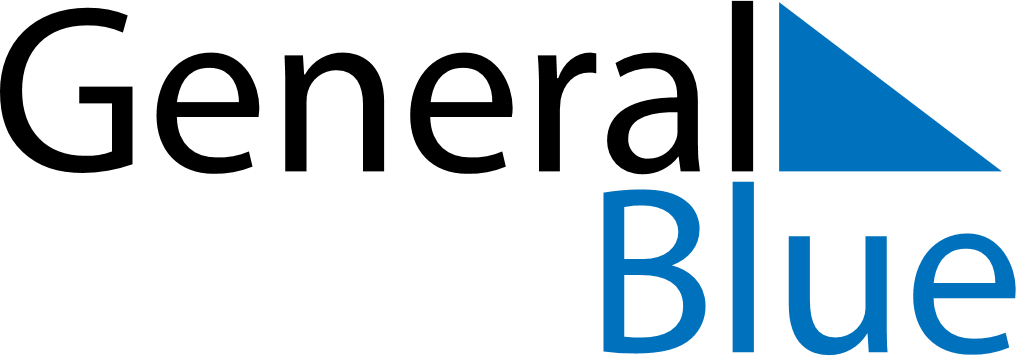 November 1950November 1950November 1950November 1950November 1950SundayMondayTuesdayWednesdayThursdayFridaySaturday123456789101112131415161718192021222324252627282930